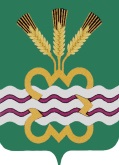 РОССИЙСКАЯ  ФЕДЕРАЦИЯСВЕРДЛОВСКАЯ  ОБЛАСТЬДУМА  КАМЕНСКОГО  ГОРОДСКОГО  ОКРУГА ПЯТЫЙ  СОЗЫВВнеочередное  заседание  РЕШЕНИЕ  № 281  11 декабря 2014 годаО внесении изменений и дополнений в Порядок сообщения лицами, замещающими муниципальные должности,  муниципальными служащими органов местного самоуправления Каменского городского округа о получении подарка в связи с их должностным положением или исполнением ими служебных (должностных) обязанностей, сдачи и оценки подарка, реализации (выкупа) и зачисления средств, вырученных от его реализации, утвержденный Решением Думы Каменского городского округа от 19.06.2014 № 234На основании экспертного заключения Управления по взаимодействию с Законодательным Собранием Свердловской области и ведению регистра муниципальных актов от 26.09.2014 г. № 228, руководствуясь Уставом муниципального образования «Каменский городской округ», Дума Каменского городского округа Р Е Ш И Л А:1. Внести в Решение Думы Каменского городского округа  от 19.06.2014 г. № 234 «Об утверждении Порядка сообщения лицами, замещающими муниципальные должности, муниципальными служащими органов местного самоуправления Каменского городского округа о получении подарка в связи с их должностным положением или исполнением ими служебных (должностных) обязанностей, сдачи и оценки подарка, реализации (выкупа) и зачисления средств, вырученных от его реализации» (далее – Порядок) следующие изменения и дополнения:1.1. Пункт 5 Порядка изложить в следующей редакции:«5. К Уведомлению о получении подарка в связи с должностным положением или исполнением служебных (должностных) обязанностей (далее - уведомление), составленному по форме согласно приложению № 1 к настоящему Порядку, прилагаются документы (при их наличии), подтверждающие стоимость подарка (кассовый чек, товарный чек, иной документ об оплате (приобретении) подарка).Уведомление предоставляется не позднее трех рабочих дней со дня получения подарка.В случае если подарок получен во время служебной командировки, уведомление представляется не позднее трех рабочих дней со дня возвращения лица, замещающего муниципальную должность, муниципального служащего получившего подарок, из служебной командировки».1.2. Дополнить Порядок пунктом 9.1. следующего содержания:«9.1. Подарок независимо от его стоимости подлежит передаче на хранение, в соответствии с  пунктом 9 настоящего Порядка».2. Настоящее Решение вступает в силу со дня его опубликования.3. Опубликовать настоящее Решение в газете «Пламя» и разместить в сети Интернет на официальном сайте Администрации Каменского городского округа.4. Контроль  исполнения настоящего Решения возложить на постоянный Комитет Думы Каменского городского округа по вопросам законодательства и местного самоуправления (Н.П. Шубина).Глава Каменского  городского  округа                                           С.А. БелоусовПредседатель Думы Каменского городского округа                      В.И. Чемезов